P E N G U M U M A N  P E N Y E D I ANomor : 3411/Un.03/KS.01.7/09/2022Tentang :Pengadaan Konsumsi Kegiatan Seminar Internasional AICOLLIM Fakultas Humaniora UIN Maulana Malik Ibrahim Malang Tahun Anggaran 2022Diberitahukan bahwa untuk memenuhi kebutuhan Pengadaan Konsumsi Kegiatan Seminar Internasional AICOLLIM Fakultas Humaniora UIN Maulana Malik Ibrahim Malang Tahun Anggaran 2022, maka Pejabat Pengadaan Barang/Jasa BAAKK, BAUPK, FITK, F.Humaniora, PMU dan PTIPD setelah melakukan berbagai tahapan Pemilihan penyedia dalam Pengadaan langsung tersebut, memberitahukan bahwa :Pekerjaan	: Pengadaan Konsumsi Kegiatan Seminar Internasional AICOLLIM Fakultas Humaniora UIN Maulana Malik Ibrahim Malang.Sumber Dana 	: DIPA Universitas Islam Negeri Maulana Malik Ibrahim Malang Tahun  Anggaran 2022, tanggal 17 November 2021 Nomor DIPA-025.04.2.423812/2022Pagu	: Rp. 15.000.000,00 (Lima Belas Juta Rupiah)Penyedia 	:  CV. Diah Home KitchenAlamat 	:	Jl. Kolonel Sugiono 3B no. 148 RT.03 RW.04 MALANGNPWP	:  94.833.775.3-623.000Tanggal Penawaran 	:  19 September 2022Harga Penawaran	: Rp. 18.000.000,00 (Delapan Belas Juta Rupiah) Harga Negosiasi 	: Rp. 15.000.000,00 (Lima Belas Juta Rupiah)Pelaksanaan Pekerjaan 	: 2 (dua) hari kalender sesuai Surat Perintah Kerja (SPK)Demikian, atas perhatiannya diucapkan terima kasih.Malang, 19 September 2022Pejabat Pengadaan Barang/JasattdEka Arief SantosoNIP 198401112009011006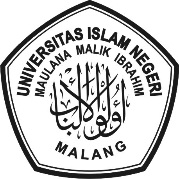 KEMENTERIAN AGAMA REPUBLIK INDONESIAUNIVERSITAS ISLAM NEGERI MAULANA MALIK IBRAHIM MALANGJl. Gajayana No. 50 Telp. (0341) 551354, Fax. 572533 Malang Website: www.uin-malang.ac.id